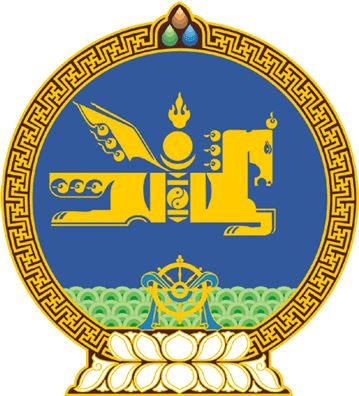 МОНГОЛ УЛСЫН ИХ ХУРЛЫНТОГТООЛ2020 оны 04 сарын 24 өдөр     		            Дугаар 30                     Төрийн ордон, Улаанбаатар хот Үндсэн хуулийн цэцийн 2020 оны 01 дүгээр дүгнэлтийн тухай	Монгол Улсын Их Хурлын чуулганы хуралдааны дэгийн тухай хуулийн 32 дугаар зүйлийн 32.3.3 дахь заалтыг үндэслэн Монгол Улсын Их Хурлаас ТОГТООХ нь:	1.Үндсэн хуулийн цэцэд маргаан хянан шийдвэрлэх ажиллагааны тухай хуулийн 15 дугаар зүйлийн 4 дэх хэсэгт “Цэц зөвхөн Үндсэн хууль хүчин төгөлдөр болж үйлчилсэн 1992 оны 02 дугаар сарын 12-ны өдрөөс хойш гарсан хууль тогтоомж болон албан тушаалтны үйл ажиллагаатай холбогдсон маргааныг хянан шийдвэрлэнэ.” гэж заасан нь Монгол Улсын Үндсэн хуулийн Жаран дөрөвдүгээр зүйлийн 1 дэх хэсгийн “Монгол Улсын Үндсэн хуулийн цэц бол Үндсэн хуулийн биелэлтэд дээд хяналт тавих, түүний заалтыг зөрчсөн тухай дүгнэлт гаргах, маргааныг магадлан шийдвэрлэх бүрэн эрх бүхий байгууллага, Үндсэн хуулийг чандлан сахиулах баталгаа мөн.”, Далдугаар зүйлийн 1 дэх хэсгийн “Үндсэн хуульд хууль, зарлиг, төрийн байгууллагын бусад шийдвэр, нийт байгууллага, иргэний үйл ажиллагаа бүрнээ нийцсэн байвал зохино.” гэж заасныг тус тус зөрчсөн байна гэсэн Үндсэн хуулийн цэцийн 2020 оны 4 дүгээр сарын 15-ны өдрийн 01 дүгээр дүгнэлтийг хүлээн зөвшөөрөх боломжгүй гэж үзсүгэй.			МОНГОЛ УЛСЫН 			ИХ ХУРЛЫН ДАРГА			        Г.ЗАНДАНШАТАР